Okresní soud v Ostravě  K č.j. 71T121/2018  Návrh na doplnění dokazování důkazů doložených KÚČOCH FNOVážená paní soudkyně,K odstranění pochybností o předložených důkazech FN Ostrava, navrhuji opětovně doplnit dokazování níže uvedenými listinami.K objektivizaci podezření navrhuji ověřit pravost doloženého tzv. pozměněného Přijímacího protokolu, a to:Vyžádat si z FNO podrobný výpis z Nemocničního informačního systému (NIS) lékařských zpráv v souvislosti s léčením Mgr. Jarmily Gábové, v době od 22.9.2017 do dnešního dne. Tj. zajistit u náměstka ředitele pro informační technologie FNO a od společnosti Medical Systems a.s., člena skupiny AGEL, provozovatel IKIS® - Integrovaný Klinický Informační Systém na FNO, podrobný výpis (seznam změn dat v databázi - insert, delete a update hodnot, týkajících se tohoto případu), kdy z tohoto výpisu musí být (dle zákona č. 372/2011 Sb., o zdravotních službách, § 54) patrná data a časy vyhotovení všech lékařských záznamů a jména osob, která tyto záznamy vytvářely, neboť z tohoto výpisu musí být patrné, zda došlo k úpravě dat v těchto lékařských záznamech, či k jejich smazání dle zákona č. 372/2011 Sb., o zdravotních službách, § 54.Vyžádat si z FNO přehled všech ambulantních návštěv a hospitalizací Mgr. Jarmily Gábové k dnešnímu dni, tzv. „Výběr epizody“.K objektivizaci podezření navrhuji ověřit pravost skutečného data vyhotovení OPG snímku v digitální podobě, a to:Vyžádat si z FNO všechny žádanky na jednotlivá OPG vyšetření Mgr. Jarmily Gábové.Vyžádat si z FNO kopii žádosti LF UP Olomouc o zaslání obrazové dokumentace Mgr. Jarmily Gábové prostřednictvím systému „ePACS“ související s vypracováním ústavního znaleckého posudku LF UP Olomouc.Vyžádat si od společnosti ICZ a.s., provozovatele systému „ePACS“ pro Ministerstvo zdravotnictví ČR, výpis z logu přenosu obrazové dokumentace Mgr. Jarmily Gábové, mezi FNO a LF UP Olomouc z doby od 8.11.2018 do 20.11.2018.Z logu se dají ke konkrétnímu přenosu zjistit následující informace:Tramsport: Začátek přenosu, konec přenosu, doba trvání, a zda je přenos kompletní.Pacient: ID pacienta, jméno a příjmení, počet studií, počet sérií, počet snímků, UID studie, číslo žádanky, datum studie, typ modality, místo pořízení a popis studie (popisy nálezů radiologických snímků ve formátu Structured Report (SR) podle normy DICOM).Z logu se dá ověřit:Zda MUDr. Jiří Stránský ve svém mailovém sdělení ze dne 17.1.2019 sdělil znalcům z LF UP Olomouc pravdu, když uvedl, že OPG snímek v digitální podobě, který vyhodnocovali v listopadu 2018, není z 23.9.2017, ale z 23.10.2017 viz nálezová část v doplnění ústavního znaleckého posudku LF FN Ostrava ze dne 11.3.2020.Jaké bylo skutečné datum vyhotovení OPG snímku v digitální podobě v době, když jej FNO zaslala prostřednictvím systému „ePACS“ znalcům z LF UP Olomouc, aby mohli vypracovat ústavní znalecký posudek.Vyslechnout doc. MUDr. Petra Krupu, CSc., přednostu Radiodiagnostického ústavu FNO, který byl konzultantem soudního znalce MUDr. Igora Dvořáčka při vypracování jeho doplnění znaleckého posudku a současně aby doložil:Provozní deník OPG přístroje z Radiodiagnostického ústavu FNO, který je na pracovišti urologie, za období září/říjen 2017 k nahlédnutí. Žádný sken nebo kopie, aby nedošlo k opětovnému pozměnění důkazu FNO.Provozní deník OPG přístroje Radiodiagnostického ústavu FNO, který je na pracovišti dětské kliniky, za období září/říjen 2017 k nahlédnutí. Žádný sken nebo kopie, aby nedošlo k opětovnému pozměnění důkazu FNO.Sešity (deníky), kam se zaznamenávají rentgenové dávky pacientů od obou OPG přístrojů Radiodiagnostického ústavu FNO, které jsou na pracovišti urologie a na pracovišti dětské kliniky, za období září/říjen 2017 k nahlédnutí. Žádný sken nebo kopie, aby nedošlo k opětovnému pozměnění důkazu FNO.Servisní deník ((kam se zapisují poruchy, opravy a servisní prohlídky) od obou OPG přístrojů Radiodiagnostického ústavu FNO, které jsou na pracovišti urologie a na pracovišti dětské kliniky, za období září/říjen 2017 k nahlédnutí, zda byl skutečně některý z těchto OPG přístrojů, v tomto období, v poruše. Žádný sken nebo kopie, aby nedošlo k opětovnému pozměnění důkazu FNO.Vyslechnout radiologického asistenta FNO, který 23.9.2017 příp. 23.10.2017 vyhotovoval OPG snímek Mgr. Jarmily Gábové v digitální podobě, byl odpovědný za jeho uložení do systému PACS/KIS FNO a také byl odpovědný za správné zpracování údajů nutných pro vyúčtování výkonu Mgr. Jarmily Gábové za vyhotovení tohoto OPG snímku v digitální podobě zdravotní pojišťovně VZP.Vyslechnout technicko-hospodářského pracovníka – kodéra FNO, který v září/říjnu 2017 prováděl kompletaci dat pro vyúčtování výkonů Mgr. Jarmily Gábové za vyhotovení a vyhodnocení OPG snímku v digitální podobě zdravotní pojišťovně VZP.K objektivizaci podezření, zda se jedná o OPG snímek firmy PRO-DENTAl a zda byl skutečně vyhotoven 25.9.2017 navrhuji ověřit pravost předloženého OPG snímku na fólii, bez data vyhotovení, a to:Vyžádat si od firmy PRO-DENTAL:Kopii faktury s pořízením OPG přístroje, kterým disponoval v roce 2017, kde bude uveden přesný název, typ a výrobní číslo a zda se jednalo o OPG přístroj jen na bázi filmu nebo již s digitální technologií Direct Digital Evolution (DDE).Kopii Servisního deníku ze dne 25.9.2017, zda je tam zaznamenána porucha na OPG přístroji (špatně nastavené expoziční parametry, nefunkční označník).Všechny žádanky na OPG vyšetření Mgr. Jarmily Gábové od 25.9.2017 do současnosti. Firma PRO-DENTAL ať vysvětlí, co znamená na předloženém OPG snímku na fólii, bez data vyhotovení, údajně z 25.9.2017, číslo „0146329600210“.U výrobce a dovozce přístrojů GENDEX do ČR firmy KaVo Kerr (SpofaDental a.s.), Türkova 2319/5b, 14900 Praha 4, ověřit přesný typ OPG přístroje včetně výrobního čísla firmy PRO-DENTAL, kterým disponovala v roce 2017.Porovnat předložený OPG snímek na fólii, bez data vyhotovení, s jinými OPG snímky na fólii vyhotovenými ve stejný den tj. 25.9.2017 ve firmě PRO-DENTAL.Ověřit, zda se shoduje velikost OPG fólie, font a velikost písma na označníku, název, typ a číslo na OPG fólii, zda je na ostatních OPG fóliích vytištěno i datum a zda jsou OPG fólie taky přeexponované.25.9.2017 bylo v PRO-DENTAL provedeno 31 OPG vyšetření (pořadové číslo 1386 až 1416) z toho 14 OPG vyšetření bylo provedeno pro FNO. Vyšetření Mgr. Jarmily Gábové bylo pod pořadovým číslem 1400. Např. MUDr. Jan Štembírek vystavil v tento den 2 žádanky na OPG vyšetření do firmy PRO-DENTAL pro pana Martina Šimáka a pro paní Jarmilu Černou.Vyslechnout laborantku firmy PRO-DENTAL, která 25.9.2017 vyhotovovala a vydávala OPG snímky na fólii pacientům, aby identifikovala tento OPG snímek na fólii, bez data vyhotovení.V Ostravě: 9.11.2020   V úctě   Ing. Marek Gába  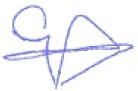 